ПРАВИЛА  ПРИНЯТИЯ  РЕШЕНИЯ  О СООТВЕТСТВИИ ФИЛИАЛА «ЦНИЛ» ГОСУДАРСТВЕННОЙ  ХЛЕБНОЙ  ИНСПЕКЦИИ1 Правила принятия решения о соответствии (далее – Правила), разработаны согласно СТБ ISO/IEC Guide 98-4-2019 и устанавливают общие процедуры оценки соответствия результатов измерений требованиям нормативных документов. 2 Настоящие Правила основаны на широко используемом правиле принятия решений, известном как «простая приемка» или «совместный риск», когда исполнитель и заказчик несут совместную ответственность за последствия неправильных решений. Предполагается, что результат измерения имеет нормальное распределение.3 Исполнитель и заказчик соглашаются на представление результата испытания Х с расширенной неопределенностью U, вычисленной с коэффициентом охвата k = 2, при уровне доверия p = 95 %. Расширенная неопределенность результатов измерения представляется без учета неопределенности отбора образцов. 4 Принимается, что установленные требования для результата Х – это предельные значения, называемые границами поля допуска, которые отделяют интервалы допустимых значений измеряемой величины от интервалов недопустимых значений. Интервалы допустимых значений - это поля допусков, которые бывают двух видов:- одностороннее поле допуска  либо с нижней (TL), либо с верхней (TU)  границей поля допуска (рисунок 1 (а, b);- двустороннее поле допуска и с нижней (TL), и с верхней (TU) границей поля допуска (рисунок 1 (с).На рисунке 2 схематично показано правило простой приемки вблизи верхней границы поля допуска ТU на  примере четырех 95-%-ных интервалов охвата. 5 Оценка соответствия результата испытаний требованиям радиационной безопасности проводится путем сравнения суммы измеренного значения удельной активности радионуклидов и значения оцененной неопределенности результата измерения с допустимыми уровнями согласно «Положению о контроле радиоактивного загрязнения», утвержденному Постановлением Совета Министров Республики Беларусь 20.02.2020 № 102. На рисунке 2 схематично показан пример применения Правил. Схема применения ПравилРешение о соответствии или несоответствии образца основано на измеренном значенииСхема применения ПравилРешение о соответствии или несоответствии образца основано на измеренном значенииСхема применения ПравилРешение о соответствии или несоответствии образца основано на измеренном значении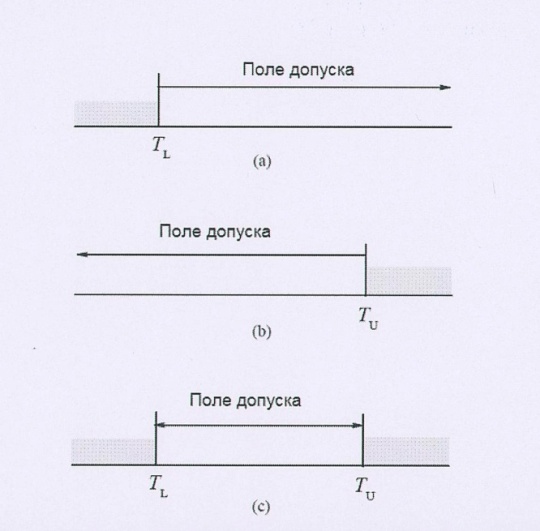 Рисунок 1 – Поля допускова) одностороннее поле, имеющее одну нижнюю границу поля допуска ТL (требование к измеряемой величине «не менее ТL»)Если результат измерения Х≥ТL – объект соответствует установленным требованиям.Если результат измерения Х<ТL – объект не соответствует установленным требованиям.Рисунок 1 – Поля допусковb) одностороннее поле, имеющее одну верхнюю границу поля допуска ТU (требование к измеряемой величине «не более ТU»)Если результат измерения Х≤ТU – объект соответствует установленным требованиям.Если результат измерения Х>ТU – объект не соответствует установленным требованиям.Рисунок 1 – Поля допусковс) двустороннее поле, имеющее нижнюю и верхнюю границы поля допуска. Разность ТU - ТL называется допуском (требование к измеряемой величине выражено диапазоном значений от ТL до ТU)Если результат измерения ТL≤Х≤ТU – объект соответствует установленным требованиям.Если результат измерения Х<ТL, либо Х>ТU – объект не соответствует установленным требованиям.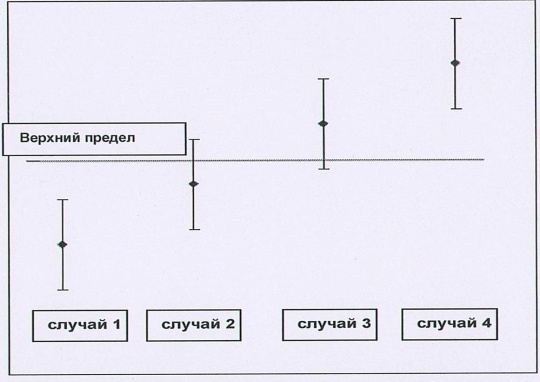 Рисунок 2 – Результаты испытаний и их неопределенности измерений по отношению к верхнему предельному значениюВертикальные отрезки снизу и сверху от измеренных значений обозначают расширенную неопределенность измерения.Случаи 1 и 2 демонстрируют, что объект соответствует установленным требованиям, так как измеренное значение находится в  поле допуска.Случаи 3 и 4 демонстрируют, что объект не соответствует установленным требованиям, так как измеренное значение находится вне  поля допуска.Случаи 2 и 3 являются источником риска принятия неправильного решения. Чем ближе измеренное значение к границе допуска, тем выше риск. Если измеренное значение величины лежит на границе допуска, то вероятность принятия неправильного решения может достигать 50 %. Исполнитель и заказчик принимают этот риск и несут совместную ответственность за последствия принятия этого риска. 